技术要求及数量表项目概况 为保证天童庄基地范围内交通顺畅，保证人员及车辆进出安全有序，并且便于管理，决定在天童庄基地车库及地面统一设计安装交通系统。项目目标本项目是通过设计安装，做到人车分流，进出有记录，为公司员工提供良好的交通环境。项目要求1．成交供应商须派驻项目经理1名，项目专职安全员1名及以上。2．项目经理执业资格要求：公路工程专业注册建造师（含临时建造师，年龄需在60周岁以下）贰级及以上，并具备安全生产考核合格证（B证）。3. 整体报价包含设计费5万元，由成交供应商支付给设计单位，支付时间为整体项目验收合格后，项目进行中对设计的微调，由成交供应商根据甲方要求与设计方沟通，设计方案需经甲方认可。4. 整体报价包含材料费、包装、运输、保险、装卸、安装或安装指导、调试、验收、利润、培训及质保期维护等履行合同过程中产生的所有成本和费用以及乙方应承担的一切税费。施工空间及施工方案成交供应必须按图施工，图纸与施工现场尺寸发生不一致时，须与设计单位主设计师沟通。现场安全注意事项作业前召开班前会，进行安全交底，施工人员需佩戴劳动防护用品，着装规范，施工作业过程中听从施工负责人指挥安排，施工负责人对施工作业全程跟踪把控，发现违章作业立即停止作业。每日施工作业结束后，施工方对施工现场进行检查和清理，及时出清人员、物料、工具。安装要求1、交通标志1) 标志板和铝合金龙骨的连接、龙骨与支架连接应牢固，铝合金版面应该做折边处理。2）标志钢构件均应作热浸锌防锈处理。3）标志在道路开放之前已安装完毕时，施工单位应用适当材料将标志板面遮盖，以防版面损坏。4）基础预埋件做好处理，外露的地脚螺栓应采用素过包裹好，防止生锈。5）交通标志杆的安装应在基础浇筑后养护一阶段，待形成设计强度后才能进行。立杆安装完成后，再装标志板。2、交通标线1）交通标线与标记施工前要清扫地面，除净灰尘和泥土，然后按设计或原有的线形要求放样漆划标线或底漆涂划后，应放置锥形反光橡胶体或其他护线物体，须待标线干燥后才能撤走。2）交通标线与标记施工应禁止在雨天和潮湿冰冻的路面上进行。对常温型涂料施工时气温不得低于5℃，热熔型涂料施工时不低于10℃。3）边线宽度必须一致，线型规则、边缘整齐、线型顺畅，色泽和漆膜厚度均匀。4）标线施工应根据设计要求进行标线放样。5）当车行道宽度变化时，其过渡应圆滑、顺畅。6）标线材料的选择、标线厚度、玻璃微珠的含量等均应符合有关规范要求。质量标准所有标识系统的图形应符合规范及要求。标识系统本体的各种金属型材、部件，连同内部型钢骨架，应满足国家有关设计要求(应符合抗风载荷的要求)，保证强度，收口处应作防水处理。标识系统必须保证安装牢固，拆装方便。所有标识系统的安装挂件、螺栓均应镀锌防腐处理。所有标识系统的安装，需与其它设施密切配合，不留隐患。标识系统采用型材的部分，其切口不应留有毛刺、金属屑及其它污染物。标识系统成品的表面，不论是原有表面或有其它涂复层，其表面均不得有划痕和碰损。所有标识系统均应考虑安装及检修的方便。谈判申请人应在谈判文件中详细说明所有标识系统的用材、式样、颜色、加工工艺及安装形式等，施工时如根据项目实际情况有调整，须得到谈判发起人认可，否则无条件返工或退货，所有损失由施工单位自负。谈判申请人应依据谈判文件要求提供本公司产品样品，未按要求提供产品样品的，技术部分将不得分。。清单备注：1、橡胶减速带、车轮定位器、警示柱、护栏、导向牌，须在参加谈判时提供样品      2、成交供应商提供的样品样品由谈判发起人封样留存车牌智能识别系统详细参数（单套）A区轨道交通*安全设施工程清单A区轨道交通*安全设施工程清单A区轨道交通*安全设施工程清单A区轨道交通*安全设施工程清单A区轨道交通*安全设施工程清单A区轨道交通*安全设施工程清单A区轨道交通*安全设施工程清单A区轨道交通*安全设施工程清单A区轨道交通*安全设施工程清单A区轨道交通*安全设施工程清单A区轨道交通*安全设施工程清单A区轨道交通*安全设施工程清单A区轨道交通*安全设施工程清单A区轨道交通*安全设施工程清单A区轨道交通*安全设施工程清单A区轨道交通*安全设施工程清单A区轨道交通*安全设施工程清单A区轨道交通*安全设施工程清单序号图列图列产品名称产品名称规  格（mm）规  格（mm）材质材质材质工艺工艺单位单位数量数量参考品牌参考品牌质保期要求质保期要求1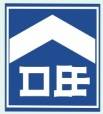 导向牌导向牌400*500400*500高强度铝板厚1.5mm；底膜和字膜均为高强级反光膜；交通字体。高强度铝板厚1.5mm；底膜和字膜均为高强级反光膜；交通字体。高强度铝板厚1.5mm；底膜和字膜均为高强级反光膜；交通字体。高强度螺丝固定通道立柱，沿车辆行进方向布设。高强度螺丝固定通道立柱，沿车辆行进方向布设。块块58058012个月12个月2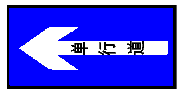 单行道标志单行道标志600*300600*300高强度铝板厚1.5mm；底膜和字膜均为高强级反光膜；交通字体。高强度铝板厚1.5mm；底膜和字膜均为高强级反光膜；交通字体。高强度铝板厚1.5mm；底膜和字膜均为高强级反光膜；交通字体。在单行道区域，采用高强度螺丝固定于通道立柱，沿车辆行进方向布设。在单行道区域，采用高强度螺丝固定于通道立柱，沿车辆行进方向布设。块块2212个月12个月3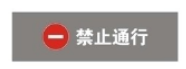 禁止通行标志禁止通行标志1000*5001000*500高强度铝板厚1.5mm；底膜和字膜均为高强级反光膜；交通字体。高强度铝板厚1.5mm；底膜和字膜均为高强级反光膜；交通字体。高强度铝板厚1.5mm；底膜和字膜均为高强级反光膜；交通字体。在单行道区域采用镀锌方管吊挂及螺丝固定（注意悬挂方向），距地面高度≧2.2米在单行道区域采用镀锌方管吊挂及螺丝固定（注意悬挂方向），距地面高度≧2.2米块块2212个月12个月4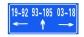 指示牌指示牌1000*5001000*500高强度铝板厚1.5mm；底膜和字膜均为高强级反光膜；交通字体。高强度铝板厚1.5mm；底膜和字膜均为高强级反光膜；交通字体。高强度铝板厚1.5mm；底膜和字膜均为高强级反光膜；交通字体。在通道上方采用镀锌方管及螺丝固定，距地面高度≧2.2米在通道上方采用镀锌方管及螺丝固定，距地面高度≧2.2米块块343412个月12个月5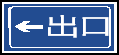 出口导向牌出口导向牌1000*5001000*500高强度铝板厚1.5mm；底膜和字膜均为高强级反光膜；交通字体。高强度铝板厚1.5mm；底膜和字膜均为高强级反光膜；交通字体。高强度铝板厚1.5mm；底膜和字膜均为高强级反光膜；交通字体。在通道上方采用镀锌方管及螺丝固定，距地面高度≧2.2米在通道上方采用镀锌方管及螺丝固定，距地面高度≧2.2米块块292912个月12个月6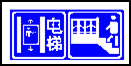 电梯上楼牌电梯上楼牌1000*5001000*500高强度铝板厚1.5mm；底膜和字膜均为高强级反光膜；交通字体。高强度铝板厚1.5mm；底膜和字膜均为高强级反光膜；交通字体。高强度铝板厚1.5mm；底膜和字膜均为高强级反光膜；交通字体。在通道上方采用镀锌方管及螺丝固定，距地面高度≧2.2米在通道上方采用镀锌方管及螺丝固定，距地面高度≧2.2米块块262612个月12个月7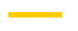 车位标线(热熔)车位标线(热熔)白色(宽15cm厚1.5mm白色(宽15cm厚1.5mm环保型氯道路专用标线漆环保型氯道路专用标线漆环保型氯道路专用标线漆白色热熔白色热熔平方米平方米16521652兄弟、国骏、新星兄弟、国骏、新星12个月12个月8车位标号车位标号地上喷字地上喷字250*600250*600环保型氯道路专用标线漆环保型氯道路专用标线漆环保型氯道路专用标线漆白色冷漆白色冷漆套套55655612个月12个月9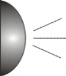 抗撞击广角镜抗撞击广角镜φ800φ800镜面采用进口PC或亚克力，具很好的耐撞击性，镜背材料采用耐老化的玻璃钢镜面采用进口PC或亚克力，具很好的耐撞击性，镜背材料采用耐老化的玻璃钢镜面采用进口PC或亚克力，具很好的耐撞击性，镜背材料采用耐老化的玻璃钢采用∅8mm镀锌膨胀螺丝固定在墙上或通道立柱上采用∅8mm镀锌膨胀螺丝固定在墙上或通道立柱上面面2224个月24个月10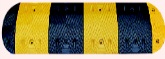 橡胶减速带橡胶减速带1000*300*451000*300*45用高耐磨橡胶加工而成。产品实用，可靠，使用寿命更长，外形更美观。用高耐磨橡胶加工而成。产品实用，可靠，使用寿命更长，外形更美观。用高耐磨橡胶加工而成。产品实用，可靠，使用寿命更长，外形更美观。采用∅12mm电钻地面打洞并用∅12mm铁钉将其固定在地面上采用∅12mm电钻地面打洞并用∅12mm铁钉将其固定在地面上米米24024012个月12个月11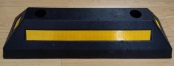 车轮定位器车轮定位器500*150*100500*150*100高强度优质耐老化的橡塑材料制成，抗撞击、稳定性好。高强度优质耐老化的橡塑材料制成，抗撞击、稳定性好。高强度优质耐老化的橡塑材料制成，抗撞击、稳定性好。安装采用加长型膨胀螺钉，从顶部贯穿到底部，以保证其安装强度。安装采用加长型膨胀螺钉，从顶部贯穿到底部，以保证其安装强度。米米1112111224个月24个月12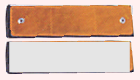 轮廓标轮廓标40*18040*180全优质不锈钢和黄白高强度塑料合成全优质不锈钢和黄白高强度塑料合成全优质不锈钢和黄白高强度塑料合成安装在进出口墙壁或柱子上，安装高度1m，孔位加固（含固定件等）安装在进出口墙壁或柱子上，安装高度1m，孔位加固（含固定件等）只只15015024个月24个月13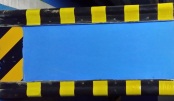 防撞护角(3M)防撞护角(3M)800*100*10800*100*10高强度橡胶材料制成，抗压性能好；表面贴有反光膜具有良好的夜间视距效果。高强度橡胶材料制成，抗压性能好；表面贴有反光膜具有良好的夜间视距效果。高强度橡胶材料制成，抗压性能好；表面贴有反光膜具有良好的夜间视距效果。高强度螺丝（含塑料膨胀）安装于基柱四角，增强其稳定性。高强度螺丝（含塑料膨胀）安装于基柱四角，增强其稳定性。根根1550155024个月24个月14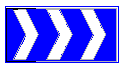 线形诱导牌线形诱导牌1000*500mm1000*500mm高强度铝板厚1.5mm；底膜和字膜均为高强级反光膜。高强度铝板厚1.5mm；底膜和字膜均为高强级反光膜。高强度铝板厚1.5mm；底膜和字膜均为高强级反光膜。螺丝固定于通道尽头墙面螺丝固定于通道尽头墙面块块3312个月12个月15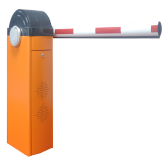 智能识别系统智能识别系统智能识别系统（具体参数详见道匝机系统）智能识别系统（具体参数详见道匝机系统）智能识别系统（具体参数详见道匝机系统）包含安装等所有工艺包含安装等所有工艺套套22速宾、车安、蓝卡速宾、车安、蓝卡24个月24个月16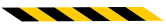 踢脚线踢脚线200*2000200*20001mm厚铝板，表面贴工程级反光膜（含固定件等）1mm厚铝板，表面贴工程级反光膜（含固定件等）1mm厚铝板，表面贴工程级反光膜（含固定件等）进出口坡道两侧墙靠底部位置进出口坡道两侧墙靠底部位置平方米平方米71.671.624个月24个月17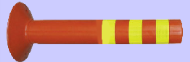 禁示柱禁示柱H800H800高强度优质材料制成，表面贴有反光膜，具有良好的反光效果。高强度优质材料制成，表面贴有反光膜，具有良好的反光效果。高强度优质材料制成，表面贴有反光膜，具有良好的反光效果。采用膨胀螺丝安装于通道停车位侧面地面上，保护通道两侧车辆采用膨胀螺丝安装于通道停车位侧面地面上，保护通道两侧车辆根根606024个月24个月地面交通设施地面交通设施地面交通设施地面交通设施地面交通设施地面交通设施地面交通设施地面交通设施地面交通设施地面交通设施地面交通设施地面交通设施地面交通设施地面交通设施地面交通设施地面交通设施地面交通设施地面交通设施序号图列图列产品名称产品名称规  格（mm）规  格（mm）材质材质材质工艺工艺单位单位数量数量备注备注质保期要求质保期要求1让行标志（加加立杆）让行标志（加加立杆）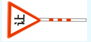 三角形700mm（带φ76立柱）三角形700mm（带φ76立柱）Φ76热镀锌管立柱（埋入式），高强度铝板1.5mm，高强级反光膜Φ76热镀锌管立柱（埋入式），高强度铝板1.5mm，高强级反光膜Φ76热镀锌管立柱（埋入式），高强度铝板1.5mm，高强级反光膜C25混凝土浇筑固定，400*400*500mm，以及挖土、回填等所有工序。C25混凝土浇筑固定，400*400*500mm，以及挖土、回填等所有工序。套套1112个月12个月2人行横道标志（加立杆）人行横道标志（加立杆）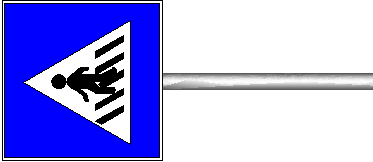 800*800mm(带φ76立柱)800*800mm(带φ76立柱)Φ76热镀锌管立柱（埋入式），高强度铝板1.5mm，高强级反光膜Φ76热镀锌管立柱（埋入式），高强度铝板1.5mm，高强级反光膜Φ76热镀锌管立柱（埋入式），高强度铝板1.5mm，高强级反光膜C25混凝土浇筑固定，400*400*500mm，以及挖土、回填等所有工序。C25混凝土浇筑固定，400*400*500mm，以及挖土、回填等所有工序。套套4412个月12个月3入口两圆（加立柱）入口两圆（加立柱）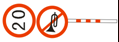 φ800*2（带φ76立柱）φ800*2（带φ76立柱）Φ76热镀锌管立柱（埋入式），高强度铝板1.5mm，高强级反光膜Φ76热镀锌管立柱（埋入式），高强度铝板1.5mm，高强级反光膜Φ76热镀锌管立柱（埋入式），高强度铝板1.5mm，高强级反光膜C25混凝土浇筑固定，400*400*500mm，以及挖土、回填等所有工序。C25混凝土浇筑固定，400*400*500mm，以及挖土、回填等所有工序。套套1112个月12个月4太阳能爆闪灯太阳能爆闪灯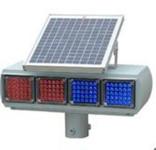 双面
76*3000mm*4mm立柱双面
76*3000mm*4mm立柱双面，高亮LED灯，自动时间控制系统，太阳能蓄电，防雨防晒防冻，Φ76热镀锌管立柱（埋入式）。双面，高亮LED灯，自动时间控制系统，太阳能蓄电，防雨防晒防冻，Φ76热镀锌管立柱（埋入式）。双面，高亮LED灯，自动时间控制系统，太阳能蓄电，防雨防晒防冻，Φ76热镀锌管立柱（埋入式）。C25混凝土浇筑固定，400*400*500mm，以及挖土、回填等所有工序。C25混凝土浇筑固定，400*400*500mm，以及挖土、回填等所有工序。套套3324个月24个月5禁示柱禁示柱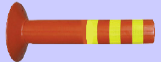 H800H800高强度优质材料制成，表面贴有反光膜，具有良好的反光效果。高强度优质材料制成，表面贴有反光膜，具有良好的反光效果。高强度优质材料制成，表面贴有反光膜，具有良好的反光效果。采用膨胀螺丝安装于进出口两侧采用膨胀螺丝安装于进出口两侧根根2224个月24个月6临时停车位指示牌临时停车位指示牌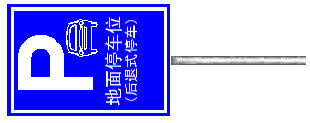 800*1000 mmΦ76*3000mm*4mm立柱800*1000 mmΦ76*3000mm*4mm立柱Φ76热镀锌管立柱（埋入式），高强度铝板1.5mm，高强级反光膜Φ76热镀锌管立柱（埋入式），高强度铝板1.5mm，高强级反光膜Φ76热镀锌管立柱（埋入式），高强度铝板1.5mm，高强级反光膜C25混凝土浇筑固定，400*400*500mm，以及挖土、回填等所有工序。C25混凝土浇筑固定，400*400*500mm，以及挖土、回填等所有工序。套套2212个月12个月7非机动车牌非机动车牌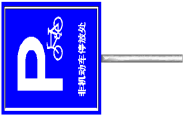 800*1000 mmΦ76*3000mm*4mm立柱800*1000 mmΦ76*3000mm*4mm立柱Φ76热镀锌管立柱（埋入式），高强度铝板1.5mm，高强级反光膜Φ76热镀锌管立柱（埋入式），高强度铝板1.5mm，高强级反光膜Φ76热镀锌管立柱（埋入式），高强度铝板1.5mm，高强级反光膜C25混凝土浇筑固定，400*400*500mm，以及挖土、回填等所有工序。C25混凝土浇筑固定，400*400*500mm，以及挖土、回填等所有工序。套套1112个月12个月8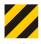 500*800mm500*800mm高强度铝板厚1.2mm；底膜和字膜均为高强级反光膜。高强度铝板厚1.2mm；底膜和字膜均为高强级反光膜。高强度铝板厚1.2mm；底膜和字膜均为高强级反光膜。高强度螺丝固定于A区入口立柱上高强度螺丝固定于A区入口立柱上块块404012个月12个月9非机动车道指示牌非机动车道指示牌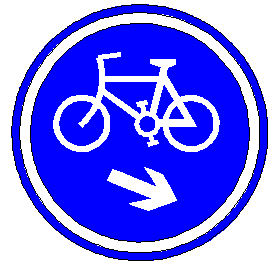 Φ800Φ800高强度铝板厚1.2mm；底膜和字膜均为高强级反光膜；交通字体。高强度铝板厚1.2mm；底膜和字膜均为高强级反光膜；交通字体。高强度铝板厚1.2mm；底膜和字膜均为高强级反光膜；交通字体。紧固件装置固定于P1桥道路防撞立柱上紧固件装置固定于P1桥道路防撞立柱上块块4412个月12个月10夹层车库指示牌夹层车库指示牌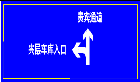 1000*600mm1000*600mm高强度铝板厚1.2mm；底膜和字膜均为高强级反光膜；交通字体。高强度铝板厚1.2mm；底膜和字膜均为高强级反光膜；交通字体。高强度铝板厚1.2mm；底膜和字膜均为高强级反光膜；交通字体。高强度螺丝固定于A区出入口墙面高强度螺丝固定于A区出入口墙面块块1112个月12个月11车轮定位器车轮定位器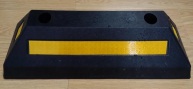 500*150*100500*150*100用高耐磨橡塑加工而成。产品实用，可靠，使用寿命更长，外形更美观用高耐磨橡塑加工而成。产品实用，可靠，使用寿命更长，外形更美观用高耐磨橡塑加工而成。产品实用，可靠，使用寿命更长，外形更美观采用∅12mm电钻地面打洞并用∅12mm铁钉将其固定在地面上采用∅12mm电钻地面打洞并用∅12mm铁钉将其固定在地面上米米505024个月24个月12橡胶减速带橡胶减速带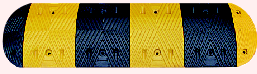 1000*300*451000*300*45用高耐磨橡塑加工而成。产品实用，可靠，使用寿命更长，外形更美观用高耐磨橡塑加工而成。产品实用，可靠，使用寿命更长，外形更美观用高耐磨橡塑加工而成。产品实用，可靠，使用寿命更长，外形更美观采用∅12mm电钻地面打洞并用∅12mm铁钉将其固定在地面上采用∅12mm电钻地面打洞并用∅12mm铁钉将其固定在地面上米米17017012个月12个月13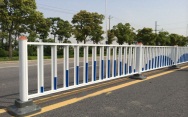 城市机非护栏（具体参数详见城市无机非护栏指标）城市机非护栏（具体参数详见城市无机非护栏指标）城市机非护栏（具体参数详见城市无机非护栏指标）包含安装等所有工艺包含安装等所有工艺米米45045012个月12个月14道匝机道匝机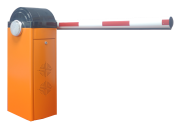 外型尺寸：350*270*1060mm外型尺寸：350*270*1060mm闸杆升降时间：1.5S/3.5米闸杆升降时间：1.5S/3.5米闸杆升降时间：1.5S/3.5米包含安装等所有工艺包含安装等所有工艺套套11速宾、车安、蓝卡速宾、车安、蓝卡24个月24个月15智能识别系统智能识别系统外型尺寸：350*270*1060mm外型尺寸：350*270*1060mm智能识别系统（具体参数详见道匝机系统）智能识别系统（具体参数详见道匝机系统）智能识别系统（具体参数详见道匝机系统）包含安装等所有工艺包含安装等所有工艺套套11速宾、车安、蓝卡速宾、车安、蓝卡24个月24个月16踢脚线（3M)踢脚线（3M)200*2000200*2000厚度1.00mm高强度铝板+工程级底膜（含固定件等）。厚度1.00mm高强度铝板+工程级底膜（含固定件等）。厚度1.00mm高强度铝板+工程级底膜（含固定件等）。进出口坡道两侧墙靠底部位置进出口坡道两侧墙靠底部位置平方米平方米191924个月24个月17车位标线(热熔)车位标线(热熔)白色(宽15cm厚1.5mm白色(宽15cm厚1.5mm环保型氯道路专用标线漆环保型氯道路专用标线漆环保型氯道路专用标线漆白色热熔白色热熔平方米平方米7070兄弟、国骏、新星兄弟、国骏、新星12个月12个月C区轨道交通*安全设施工程清单C区轨道交通*安全设施工程清单C区轨道交通*安全设施工程清单C区轨道交通*安全设施工程清单C区轨道交通*安全设施工程清单C区轨道交通*安全设施工程清单C区轨道交通*安全设施工程清单C区轨道交通*安全设施工程清单C区轨道交通*安全设施工程清单C区轨道交通*安全设施工程清单C区轨道交通*安全设施工程清单C区轨道交通*安全设施工程清单C区轨道交通*安全设施工程清单C区轨道交通*安全设施工程清单C区轨道交通*安全设施工程清单C区轨道交通*安全设施工程清单C区轨道交通*安全设施工程清单序号序号图列图列产品名称产品名称规  格（mm）规  格（mm）材质工艺工艺单位单位数量数量备注备注质保期要求质保期要求11导向牌导向牌400*500400*500高强度铝板厚1.5mm；底膜和字膜均为高强级反光膜；交通字体。高强度螺丝固定通道立柱，沿车辆行进方向布设。高强度螺丝固定通道立柱，沿车辆行进方向布设。块块23323312个月12个月22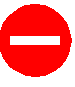 禁止驶入标志禁止驶入标志φ600φ600高强度铝板厚1.5mm；底膜和字膜均为高强级反光膜；交通字体。在通道上方采用镀锌方管及螺丝固定，距地面高度≧2.2米在通道上方采用镀锌方管及螺丝固定，距地面高度≧2.2米套套2212个月12个月33指示牌指示牌1000*5001000*500高强度铝板厚1.5mm；底膜和字膜均为高强级反光膜；交通字体。在通道上方采用镀锌方管及螺丝固定，距地面高度≧2.2米在通道上方采用镀锌方管及螺丝固定，距地面高度≧2.2米块块393912个月12个月44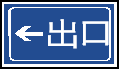 出口导向牌出口导向牌1000*5001000*500高强度铝板厚1.5mm；底膜和字膜均为高强级反光膜；交通字体。在通道上方采用镀锌方管及螺丝固定，距地面高度≧2.2米在通道上方采用镀锌方管及螺丝固定，距地面高度≧2.2米块块282812个月12个月55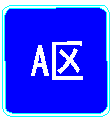 夹层车库指示牌夹层车库指示牌600*600mm600*600mm高强度铝板厚1.5mm；底膜和字膜均为高强级反光膜；交通字体。高强度螺丝固定于A区和C区出入口墙面高强度螺丝固定于A区和C区出入口墙面块块2212个月12个月66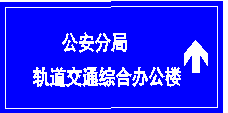 夹层车库指示牌夹层车库指示牌1000*600mm1000*600mm高强度铝板厚1.5mm；底膜和字膜均为高强级反光膜；交通字体。在夹层通道上方采用镀锌方管及螺丝固定，距地面高度≧2.2米在夹层通道上方采用镀锌方管及螺丝固定，距地面高度≧2.2米块块5512个月12个月77电梯上楼牌电梯上楼牌1000*5001000*500高强度铝板厚1.5mm；底膜和字膜均为高强级反光膜；交通字体。在通道上方采用镀锌方管及螺丝固定，距地面高度≧2.2米在通道上方采用镀锌方管及螺丝固定，距地面高度≧2.2米块块8812个月12个月88车位标线(热熔)车位标线(热熔)白色(宽15cm厚1.5mm)白色(宽15cm厚1.5mm)环保型氯道路专用标线漆热熔热熔平方米平方米10561056兄弟、国骏、新星兄弟、国骏、新星12个月12个月99非机动车车位标线(热熔)非机动车车位标线(热熔)白色(宽15cm厚1.5mm白色(宽15cm厚1.5mm环保型氯道路专用标线漆热熔热熔平方米平方米86.486.4兄弟、国骏、新星兄弟、国骏、新星12个月12个月1010车位标号车位标号地上喷字地上喷字白色250*600白色250*600环保型氯道路专用标线漆白色冷漆白色冷漆套套35735712个月12个月1111抗撞击广角镜抗撞击广角镜φ800φ800镜面采用进口PC或亚克力，具很好的耐撞击性采用∅8mm镀锌膨胀螺丝固定在墙上采用∅8mm镀锌膨胀螺丝固定在墙上面面3324个月24个月1212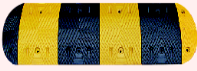 橡胶减速带橡胶减速带1000*300*451000*300*45用高耐磨橡胶加工而成。产品实用，可靠，使用寿命更长，外形更美观。采用∅12mm电钻地面打洞并用∅12mm铁钉将其固定在地面上采用∅12mm电钻地面打洞并用∅12mm铁钉将其固定在地面上米米17117112个月12个月1313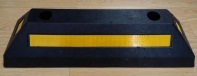 车轮定位器车轮定位器500*150*100500*150*100高强度优质耐老化的橡塑材料制成，抗撞击、稳定性好。安装采用加长型膨胀螺钉，从顶部贯穿到底部，以保证其安装强度。安装采用加长型膨胀螺钉，从顶部贯穿到底部，以保证其安装强度。米米71471424个月24个月1414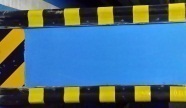 防撞护角(3M)防撞护角(3M)800*100*10800*100*10高强度橡胶材料制成，抗压性能好；表面贴有反光膜具有良好的夜间视距效果。高强度螺丝（含塑料膨胀）安装于基柱四角，增强其稳定性。高强度螺丝（含塑料膨胀）安装于基柱四角，增强其稳定性。根根69869812个月12个月1515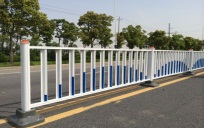 护栏护栏城市机非护栏（具体参数详见城市无机非护栏指标）包含安装等所有工艺包含安装等所有工艺米米26526512个月12个月1616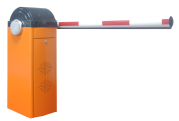 智能识别系统智能识别系统智能识别系统（具体参数详见道匝机系统）包含安装等所有工艺包含安装等所有工艺套套22速宾、车安、蓝卡速宾、车安、蓝卡24个月24个月1717踢脚线（3M)踢脚线（3M)200*2000200*2000厚度1.00mm高强度铝板+工程级底膜（含固定件等）。进出口坡道两侧墙靠底部位置进出口坡道两侧墙靠底部位置平方米平方米34.234.224个月24个月1818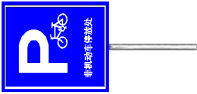 非机动车库指示牌非机动车库指示牌800*1000 mmΦ76*3000mm*4mm立柱800*1000 mmΦ76*3000mm*4mm立柱Φ76热镀锌管立柱（埋入式），高强度铝板1.5mm，高强级反光膜C25混凝土浇筑固定，400*400*500mm，以及挖土、回填等所有工序。C25混凝土浇筑固定，400*400*500mm，以及挖土、回填等所有工序。套套1112个月12个月1919机动车库指示牌机动车库指示牌800*1000 mmΦ76*3000mm*4mm立柱800*1000 mmΦ76*3000mm*4mm立柱Φ76热镀锌管立柱（埋入式），高强度铝板1.5mm，高强级反光膜C25混凝土浇筑固定，400*400*500mm，以及挖土、回填等所有工序。C25混凝土浇筑固定，400*400*500mm，以及挖土、回填等所有工序。套套1112个月12个月2020禁示柱禁示柱H800H800高强度优质材料制成，表面贴有反光膜，具有良好的反光效果。安装于通道停车位侧面，保护通道两侧车辆安装于通道停车位侧面，保护通道两侧车辆根根848424个月24个月2121投光灯投光灯AC22V，功率150wAC22V，功率150w安装于过道安装于过道盏盏4424个月24个月    停车场快速通行系统，停车场进出口不需要配置进出口控制机，车辆进出停车场通过车牌识别模块，系统自动识别车牌，将车牌作为主要进出依据，长期卡自动进出，临时车依据车牌进入时间在自助收费机缴费或者在出口岗亭处缴费出行。 车牌准确识别率可以达到99%以上。    停车场快速通行系统，停车场进出口不需要配置进出口控制机，车辆进出停车场通过车牌识别模块，系统自动识别车牌，将车牌作为主要进出依据，长期卡自动进出，临时车依据车牌进入时间在自助收费机缴费或者在出口岗亭处缴费出行。 车牌准确识别率可以达到99%以上。    停车场快速通行系统，停车场进出口不需要配置进出口控制机，车辆进出停车场通过车牌识别模块，系统自动识别车牌，将车牌作为主要进出依据，长期卡自动进出，临时车依据车牌进入时间在自助收费机缴费或者在出口岗亭处缴费出行。 车牌准确识别率可以达到99%以上。    停车场快速通行系统，停车场进出口不需要配置进出口控制机，车辆进出停车场通过车牌识别模块，系统自动识别车牌，将车牌作为主要进出依据，长期卡自动进出，临时车依据车牌进入时间在自助收费机缴费或者在出口岗亭处缴费出行。 车牌准确识别率可以达到99%以上。    停车场快速通行系统，停车场进出口不需要配置进出口控制机，车辆进出停车场通过车牌识别模块，系统自动识别车牌，将车牌作为主要进出依据，长期卡自动进出，临时车依据车牌进入时间在自助收费机缴费或者在出口岗亭处缴费出行。 车牌准确识别率可以达到99%以上。序号名称型号数量备注 1、进出口设备：     1、进出口设备：     1、进出口设备：     1、进出口设备：     1、进出口设备：    1快速道闸CA-DK016121.工作电压：AC220±15% 50HZ1手动按钮2.外型尺寸：350*270*1060mm1直杆(3.5米)3.功率：250w（道闸杆运动中）1防砸胶皮4.闸杆升降时间：1.5S/3.5米15.平均无故障次数：≥350万次2数字车辆检测器CA-EM01112自动关闸/防砸车3感应线圈FVN-1.0m㎡24车牌识别摄像机CA-SP21054200W像素、带防水罩5车牌识别一体机CA-TA031125双行显示屏CA-IL0E112显示车牌号码、入场时间5语音模块CA-TP012025LED补光灯CA-LED20W45安装单立柱/支架CA-ZJ4 2、管理中心设备： 2、管理中心设备：1系统管理软件AO-RI V5.012加密狗138口交换机DGS-1008D1速率1000Mbps以上4管理电脑(Intel I3系列CPU及以上 + 4G内存 + 1TB硬盘；预装64位WIN7旗舰版 + 1个千兆网口）管理电脑(Intel I3系列CPU及以上 + 4G内存 + 1TB硬盘；预装64位WIN7旗舰版 + 1个千兆网口）1 3、设备安装辅料报价清单1控制线/按钮线RVV4*0.51002电源线RVV3*1.01003网线CAT5ESTP1504PVC线管D251005橡胶弹力柱10隔离车道用6橡胶减速带6每个通道安装一条三米减速带7安全岛长4.5米*0.6米宽*0.2米高17路面破坏及恢复每个通道安装一条三米减速带8安全岛到管理室管线依据实际情况待定